Провели предварительное собрание жителей населенного пункта сельского поселения Старобабичевский сельсовет муниципального района Кармаскалинский район Республики Башкортостан по выбору проекта для участия в ППМИ-2024                             Повестка собрания: 1. Выбор председателя и секретаря собрания.2. Информация о реализации в Республике Башкортостан проектов развития общественной инфраструктуры, основанных на местных инициативах (Программа поддержки местных инициатив – ППМИ) в предыдущих годах и возможном участии в ней жителей д.Старобабичево  в ППМИ-2024.3. Предложения по выбору первоочередной проблемы (проекта) для участия жителей д.Старобабичево в ППМИ-2024.Предложенный проектРешили: Принять к сведению информацию о первоочередных проблемах д.Старобабичево для возможного решения (реализации) в рамках ППМИ-2024.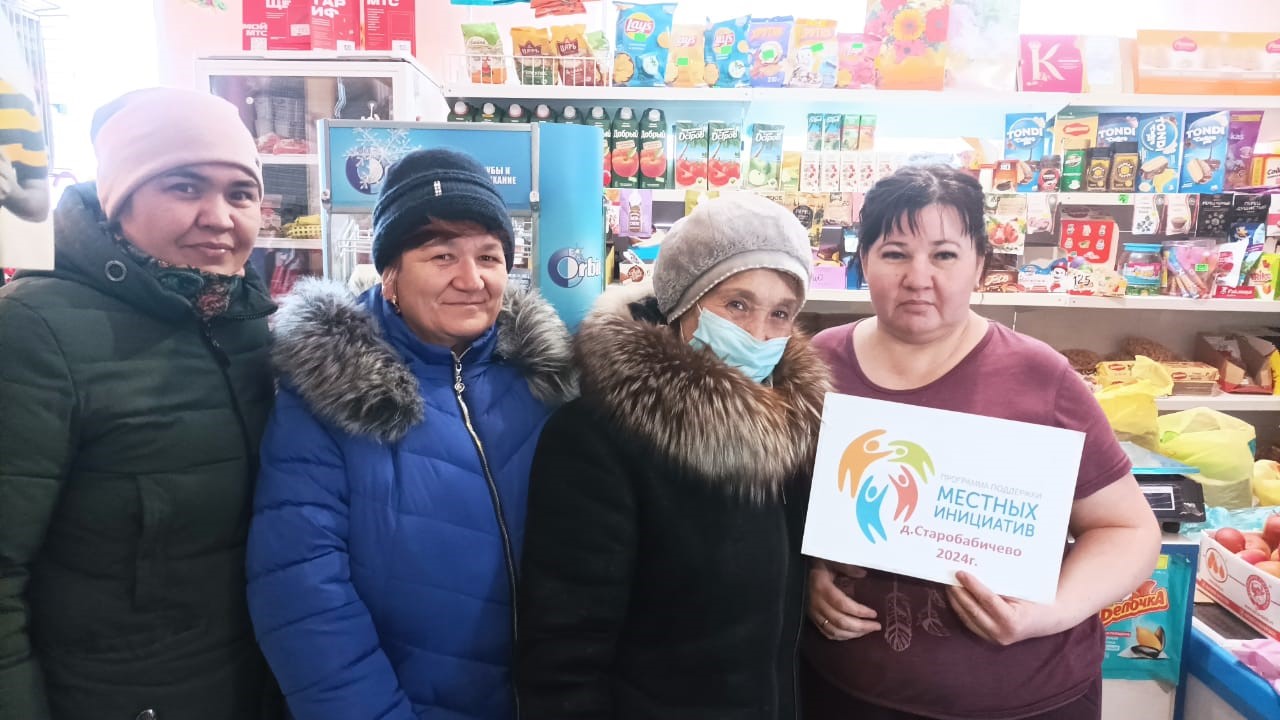 Жители  д.Старобабичево (в здании магазина Уныш)Кармаскалинский район д.Старобабичево  ул.Победы, д.14/2  «29.01.2024 г.»  11.00-12.00Наименование проектаПояснение Инициатор проекта«Приобретение пожарной емкости д.Старобабичево 1»Для тушения пожараХалитова Р.Ф.«Копка колодца по ул.Луговая  д.Старобабичево 2»Копка колодцаШахмуратова Р.К.